Kuzma 60 L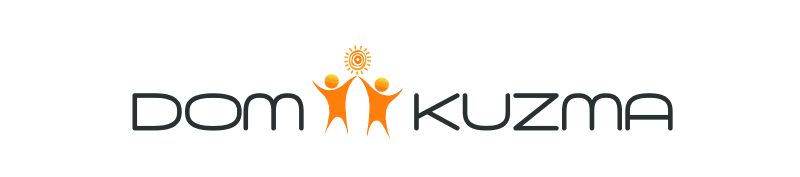 9263 Kuzmatel: 08-2000-737fax: 08-2000-734I Z J A V Aosebe, ki bo (do) plačevala oskrbiPodpisani/a__________________________________________________________________Emšo: _____________________________________, davčna št. _______________________ s stalnim bivališčem __________________________________________________________ I Z J A V L J A M,da bom (do) plačeval (a) stroške oskrbe v Domu KUZMA za:_______________________________________, roj. ________________, s stalnim bivališčem __________________________________________________________________in sicer:a) celotne stroške oskrbe od dneva vselitve v dom,b) doplačilo k polni ceni oskrbnih stroškovv zakonitem roku na osnovi izstavljenega računa in posebne položnice, do vsakega 15. v mesecu.Način plačila:    a) preko položnice     b) trajnik     c) drugo____________________________ V __________________, dne _____________podpis: _____________________